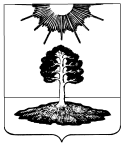 Ревизионная комиссиязакрытого административно-территориального образования Солнечный172739 Тверская область, п. Солнечный, ул. Новая, д.55  факс (48235) 4 41 23Заключениена проект решения Думы ЗАТО Солнечный«О внесении изменений в бюджет ЗАТО Солнечный Тверской области на 2017 год и плановый период 2018 и 2019 годов» п. Солнечный                                                                                                  03 ноября 2017 г. Заключение подготовлено на основании пункта 2 части 2 статьи 9 Федерального закона «Об общих принципах организации и деятельности контрольно-счетных органов субъектов Российской Федерации и муниципальных образований» от 07.02.2011 № 6-ФЗ, пункта 4.7 раздела IV  Положения о бюджетном процессе в ЗАТО Солнечный Тверской области, утвержденного решением Думы ЗАТО Солнечный от 11.07.2013 № 138-4, пункта 2 раздела I «Экспертно-аналитическая деятельность» плана деятельности ревизионной комиссии ЗАТО Солнечный на 2017 год, утвержденного приказом ревизионной комиссии ЗАТО Солнечный от 26.12.2016 года №17. При проведении экспертизы и подготовки заключения использованы следующие представленные документы: 1. Проект решения Думы ЗАТО Солнечный «О внесении изменений в бюджет ЗАТО Солнечный Тверской области на 2017 год и плановый период 2018 и 2019 годов». 2. Пояснительная записка и финансово-экономические обоснования к проекту решения Думы ЗАТО Солнечный «О внесении изменений в бюджет ЗАТО Солнечный Тверской области на 2017 год и плановый период 2018 и 2019 годов». Результаты экспертизы: Представленным на экспертизу проектом решения предусматривается на 2017 год: - доходы бюджета утвердить в сумме 110072501,18 руб.- расходы бюджета утвердить в сумме 120025291,18 руб..- дефицит бюджета утвердить в сумме 9952790,00 руб. РасходыПроект решения Думы ЗАТО Солнечный «О внесении изменений в бюджет ЗАТО Солнечный Тверской области на 2017 год и плановый период 2018 и 2019 годов» предусматривает в 2017 году перераспределение бюджетных ассигнований в расходной части бюджета ЗАТО Солнечный на сумму 2398990,92 руб. и общая сумма расходов бюджета составит 120025291,18 руб. ГРБС «Администрация ЗАТО Солнечный»Раздел 0500 «Жилищно-коммунальное хозяйство» Представленным на экспертизу проектом решения Думы предлагается увеличить бюджетные ассигнования на 2017 год в сумме 2398990,92 руб. на выполнение мероприятия 1.006 «Формирование муниципального жилищного фонда» задачи 1  «Создание условий для развития строительства» Подпрограммы 1 «Улучшение жилищных условий проживания граждан» муниципальной программы ЗАТО Солнечный Тверской области «Жилищно-коммунальное хозяйство и благоустройство ЗАТО Солнечный Тверской области» на 2017-2019 гг.. Согласно Пояснительной записки финансового отдела администрации ЗАТО Солнечный, планируется приобретение 4 квартир путем участия в долевом строительстве жилья (представлен расчет начальной (максимальной) цены контракта) и по условиям проекта  муниципального контракта в 2017 году необходимо будет оплатить 30% стоимости этого контракта.Раздел 1000 «Социальная политика»Представленным на экспертизу проектом решения Думы предлагается уменьшить бюджетные ассигнования на 2017 год на сумму 2398990,92 руб. на выполнение мероприятия 1.003 «Предоставление муниципальной поддержки гражданам для приобретения строящегося жилья» задачи1 «Создание условий для развития жилищного строительства» Подпрограммы 1 «Улучшение жилищных условий  проживания граждан» муниципальной программы ЗАТО Солнечный Тверской области «Жилищно-коммунальное хозяйство и благоустройство ЗАТО Солнечный Тверской области» на 2017-2019 гг. (представлена Пояснительная записка финансового отдела администрации ЗАТО Солнечный).Источники финансирования дефицита бюджета ЗАТО СолнечныйВ представленном проекте решения о бюджете дефицит бюджета ЗАТО Солнечный на 2017 год составит  9952790,00 руб.- изменение остатков средств на счетах по учету средств бюджета на 01.01.2017.  Вывод:Ревизионная комиссия отмечает, что по результатам проверки представленного проекта решения «О внесении изменений в бюджет ЗАТО Солнечный Тверской области на 2017 год и плановый период 2018 и 2019 годов» установлено, что все изменения в доходную и расходную часть бюджета подтверждены финансовыми обоснованиями для внесения изменений. Ревизионная комиссия ЗАТО Солнечный рекомендует Думе ЗАТО Солнечный рассмотреть проект решения «О внесении изменений в бюджет ЗАТО Солнечный Тверской области на 2017 год и плановый период 2018 и 2019 годов» в представленной редакции.Председатель ревизионнойкомиссии ЗАТО Солнечный                                                                               Ю.А. Боронкина